Beoordelingslijst  ADL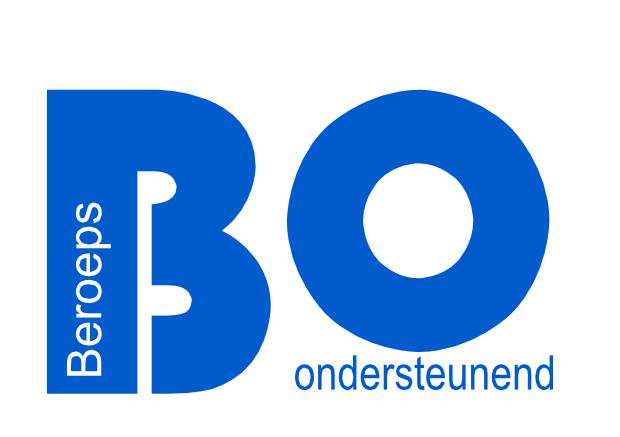 Cohort 2016Beoordelingslijst  ADLCohort 2016Beoordelingslijst  ADLCohort 2016Beoordelingslijst  ADLCohort 2016Opleiding: PMKO, GPM, OAPMKO, GPM, OAPMKO, GPM, OAStudent:Beoordelaar:Datum: Voldoende aanwezigheid en inzet zijn voorwaarde voor een beoordeling van het resultaat.Voldoende aanwezigheid en inzet zijn voorwaarde voor een beoordeling van het resultaat.Voldoende aanwezigheid en inzet zijn voorwaarde voor een beoordeling van het resultaat.Voldoende aanwezigheid en inzet zijn voorwaarde voor een beoordeling van het resultaat.Leeropbrengsten en/of producten   Leeropbrengsten en/of producten   Maximum aantal puntenBehaald aantal puntenTheorieBasisboek NU Pedagogisch werk, Didactiek, Communicatie en Organisatie Hoofdstuk 6 Verzorging en gezondheid: Opdrachten / toetsTheorieBasisboek NU Pedagogisch werk, Didactiek, Communicatie en Organisatie Hoofdstuk 6 Verzorging en gezondheid: Opdrachten / toets30Workshop: 							Evenredig aandeelPresentatie in PowerPoint of PreziDemonstratie/workshopBeeldmateriaal (film, docu, zelfgemaakt)Oefenen van een vaardigheidInteractie met de klas d.m.v. quiz, casussenTheorie + bronvermeldingOverzicht taakverdeling aan het einde van presentatieWorkshop: 							Evenredig aandeelPresentatie in PowerPoint of PreziDemonstratie/workshopBeeldmateriaal (film, docu, zelfgemaakt)Oefenen van een vaardigheidInteractie met de klas d.m.v. quiz, casussenTheorie + bronvermeldingOverzicht taakverdeling aan het einde van presentatie35logboek:Wat was het onderwerp van de workshop?Welke kennis werd er overgedragen?Welke vaardigheden werden er gedemonstreerd?Wat heb je geleerd?Leg uit hoe je dit toepast in de praktijk.Wat is je leerdoel met betrekking tot dit onderwerplogboek:Wat was het onderwerp van de workshop?Welke kennis werd er overgedragen?Welke vaardigheden werden er gedemonstreerd?Wat heb je geleerd?Leg uit hoe je dit toepast in de praktijk.Wat is je leerdoel met betrekking tot dit onderwerp35Totaal aantal punten 1e kans Totaal aantal punten 1e kans 100Toelichting / feedbackToelichting / feedbackToelichting / feedbackToelichting / feedbackDatum + paraaf beoordelaar 1e kansDatum + paraaf beoordelaar 1e kansDatum + paraaf beoordelaar 1e kansDatum + paraaf beoordelaar 1e kansTotaal aantal punten 2e kans (onderdeel herkansen)Totaal aantal punten 2e kans (onderdeel herkansen)100Toelichting / feedback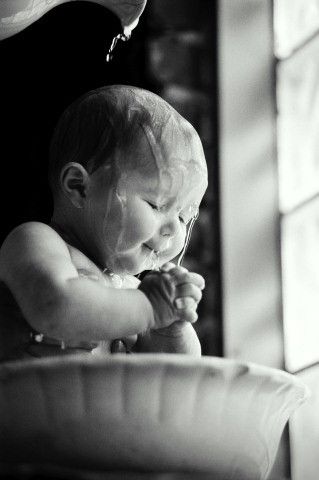 Toelichting / feedbackToelichting / feedbackToelichting / feedbackDatum + paraaf beoordelaar 2e kansDatum + paraaf beoordelaar 2e kansDatum + paraaf beoordelaar 2e kansDatum + paraaf beoordelaar 2e kans